  	Осень богата не только щедрым урожаем, но и праздниками. Один из них – День Повара – отмечают 20 октября. 
В праздничный день воспитанники МБДОУ Детский сад 28 совершили экскурсию на кухню и увидели: как трудятся повара, какая у них спец. одежда, какая у них огромная посуда. И конечно с удовольствием поздравили виновников торжества и вручили им подарки.
А после посещения кухни дошколята твердо решили стать поварами. Они приготовили из соленого теста булочки, бублики, лепешки и другие хлебобулочные изделия. Также ребята нарисовали своих любимых поваров. Вот таким насыщенным и интересным запомнился День Повара в нашем саду!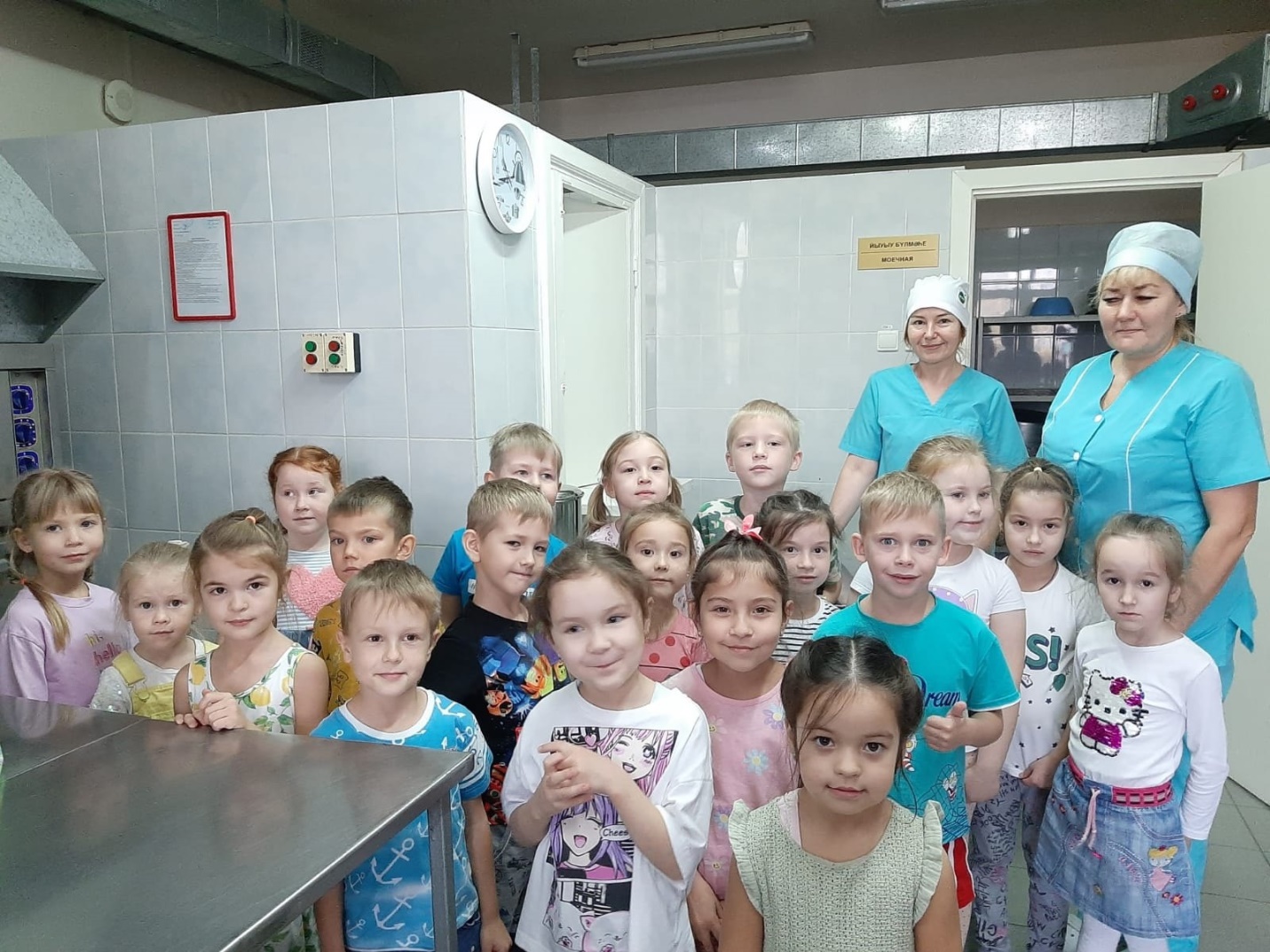 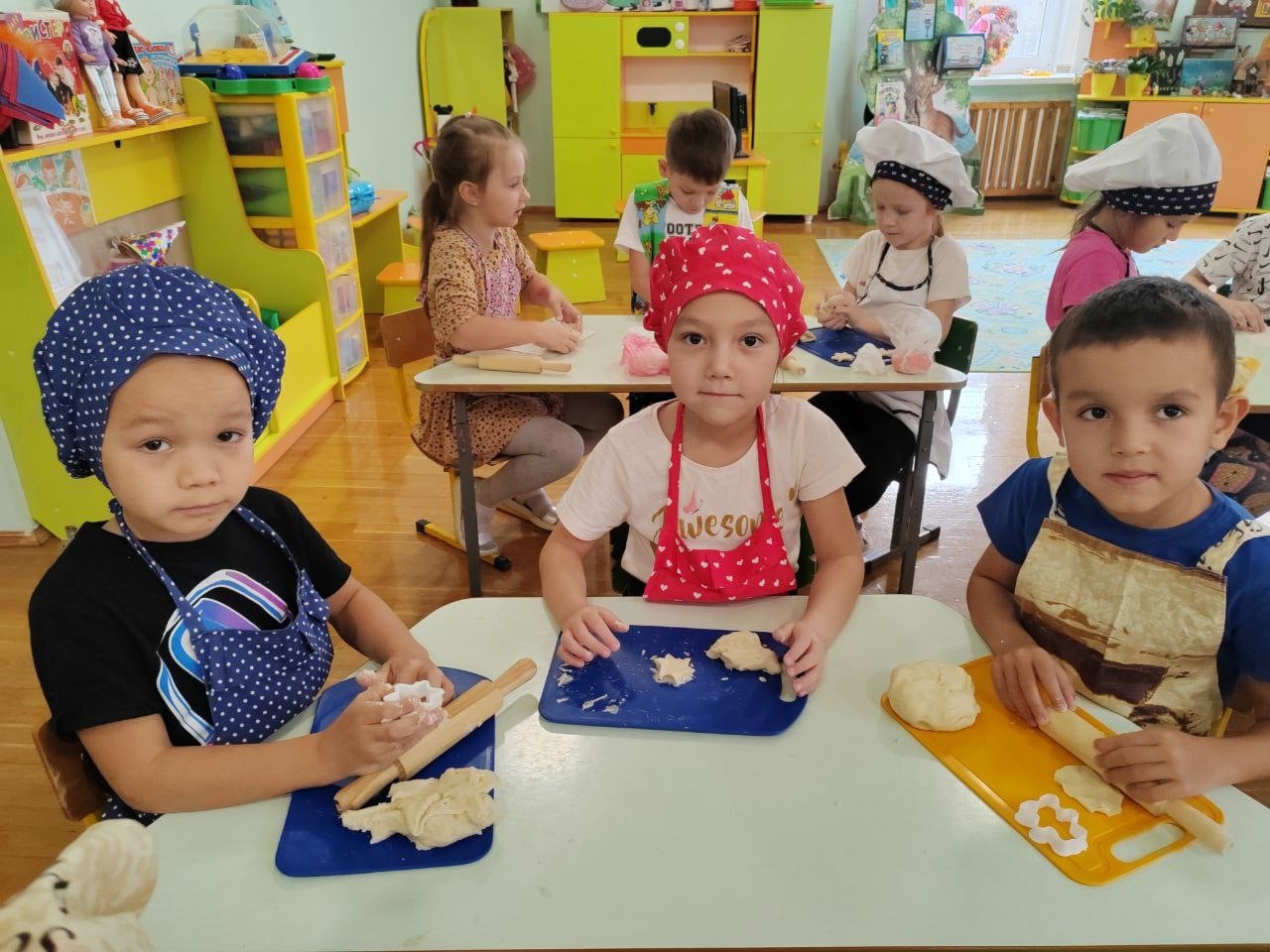 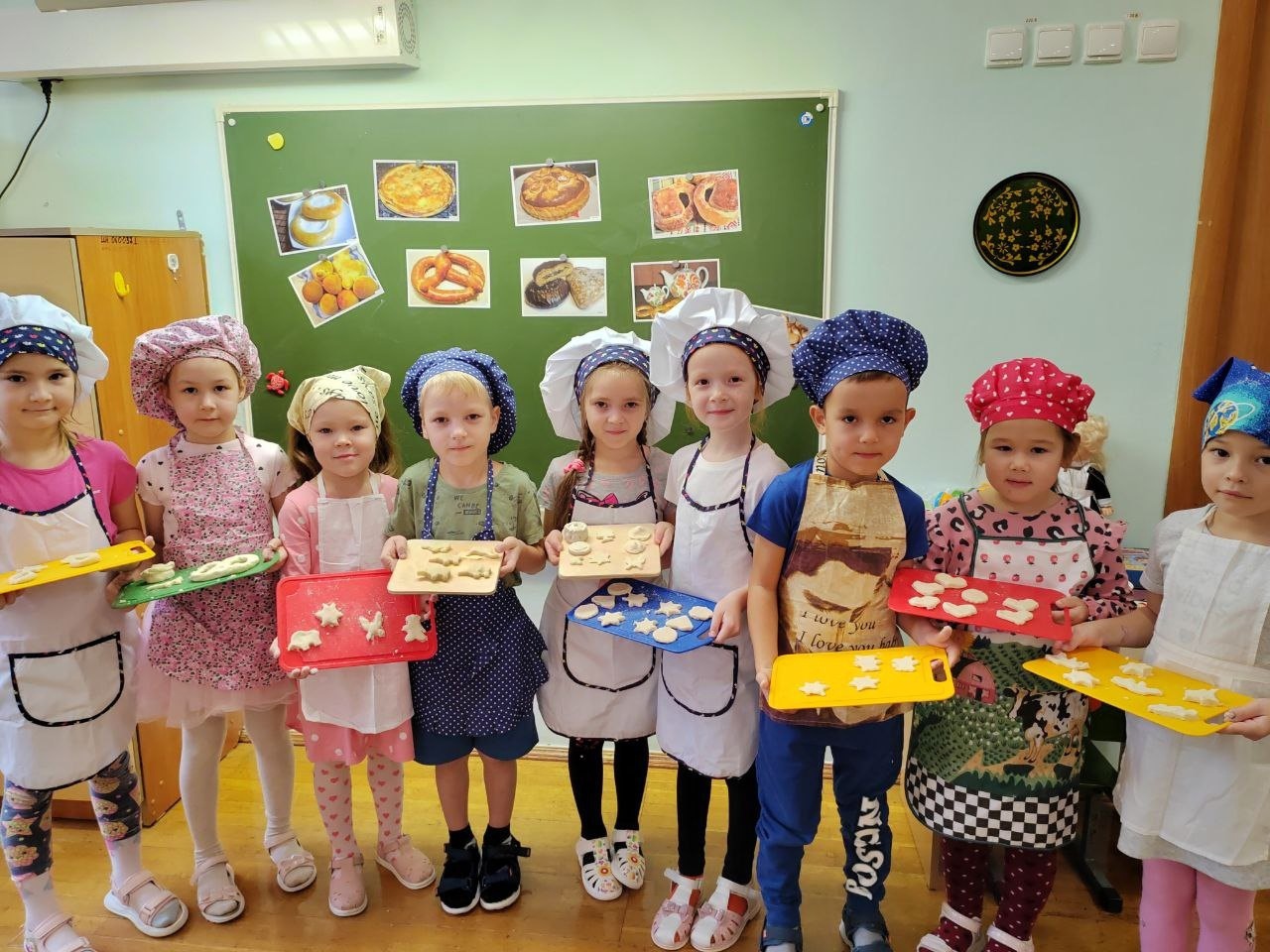 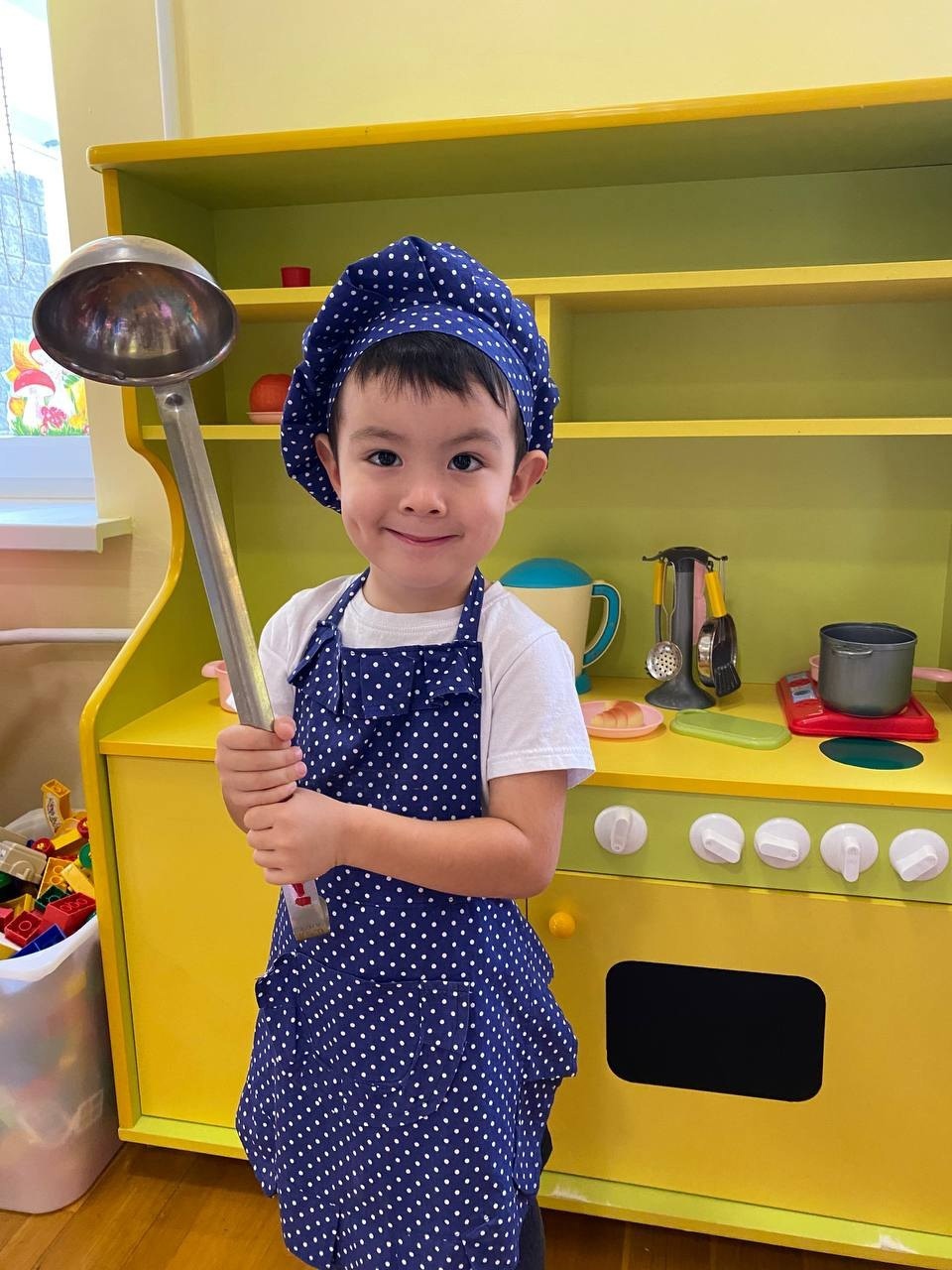 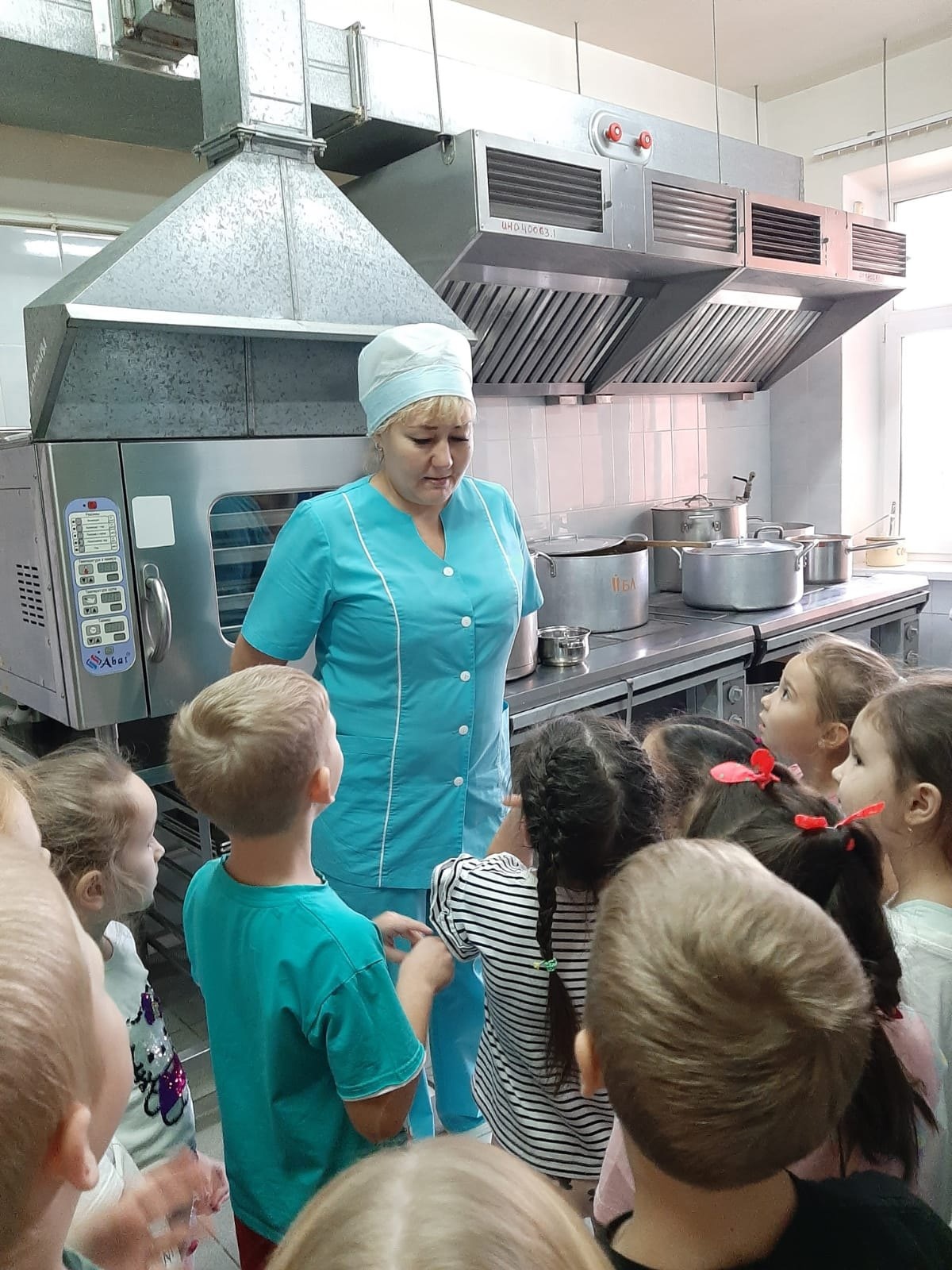 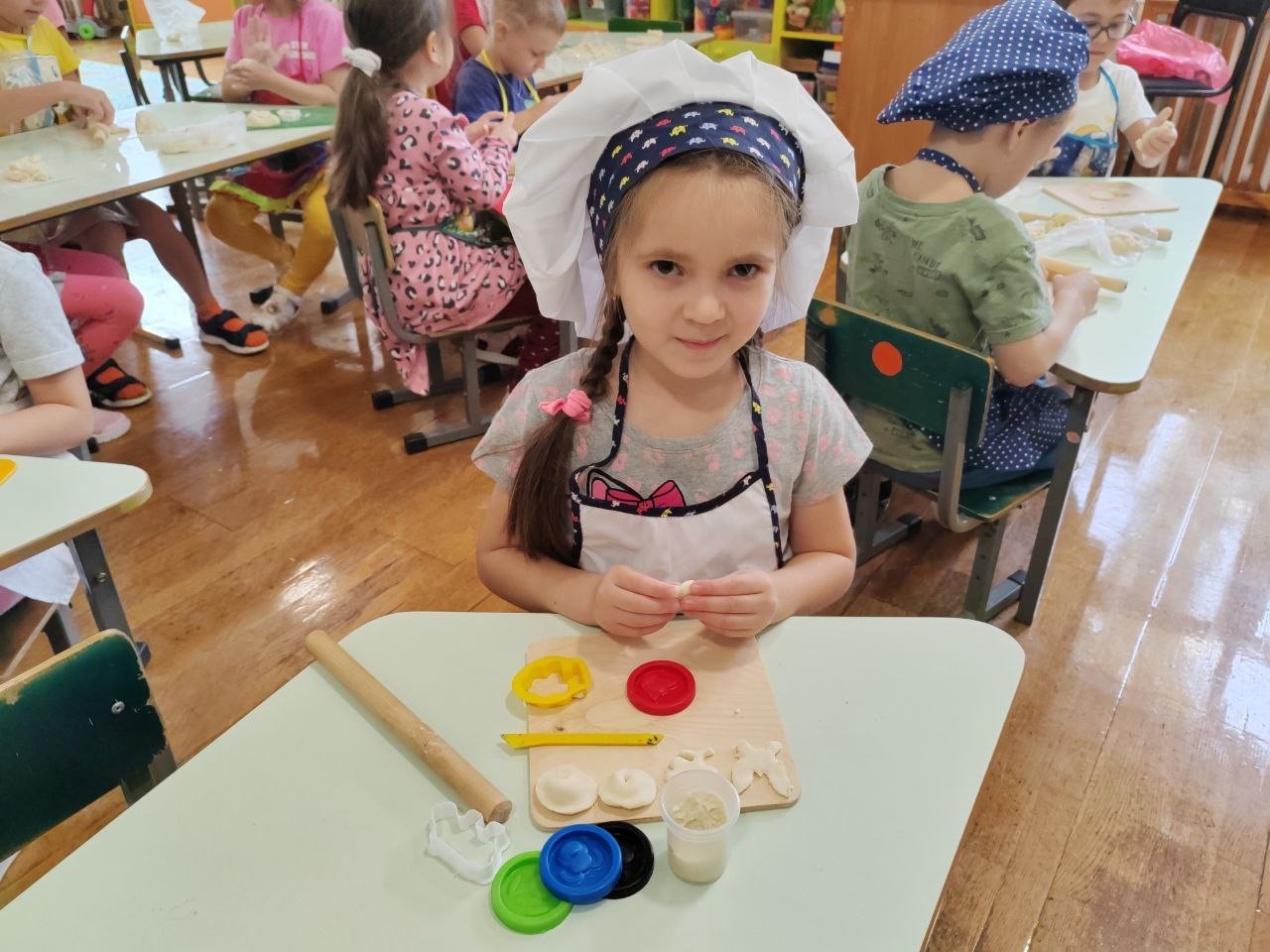 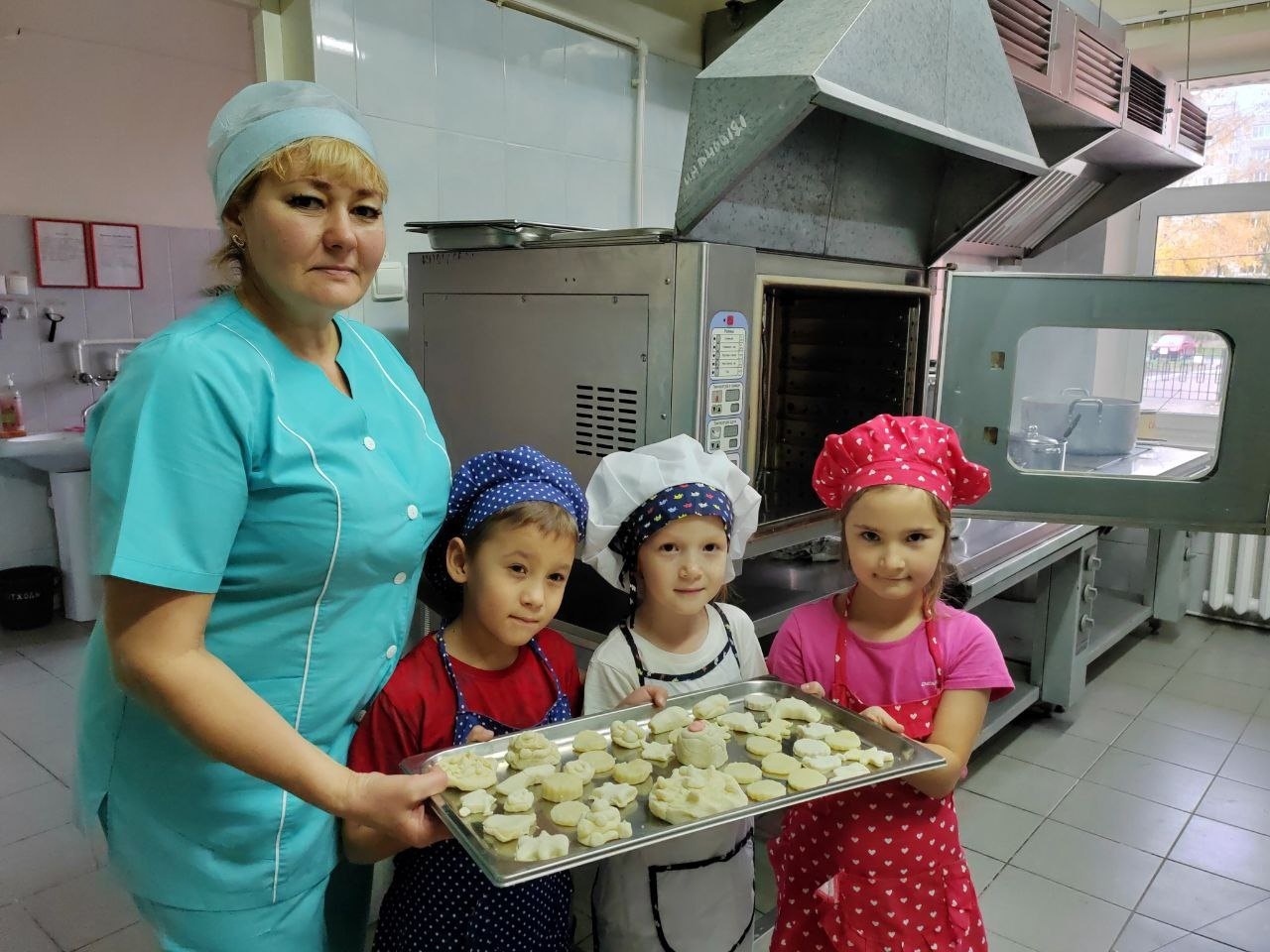 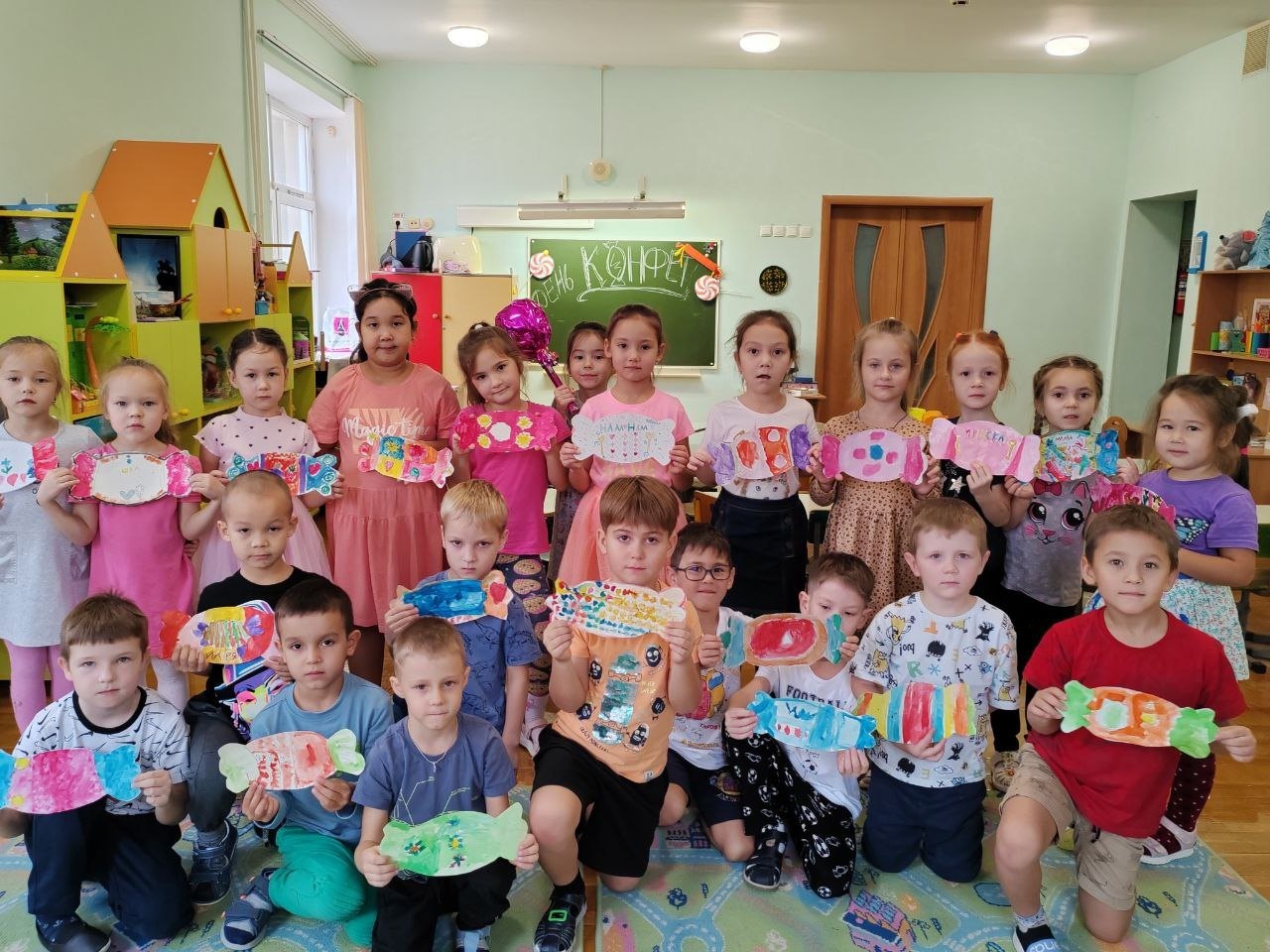 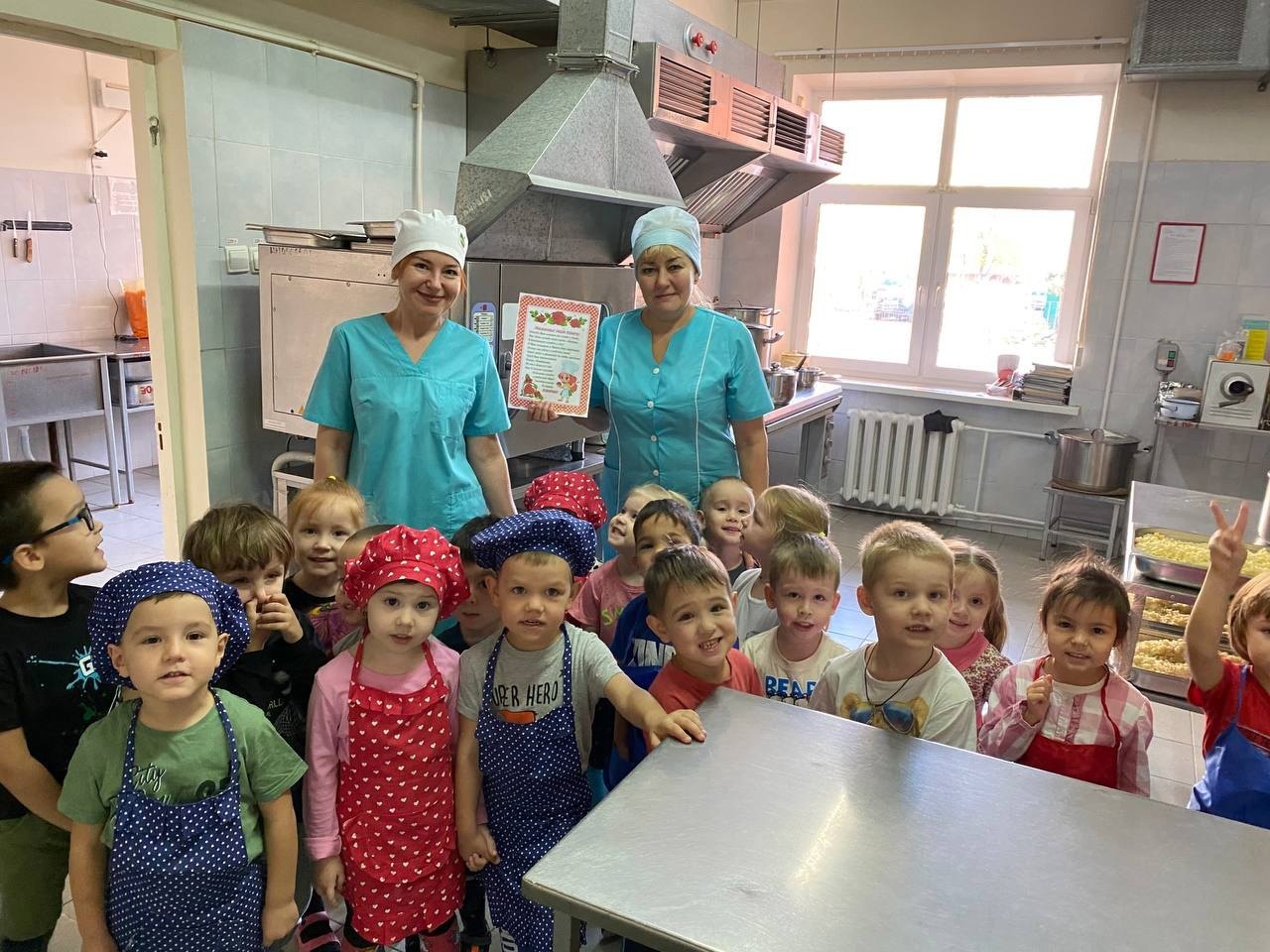 